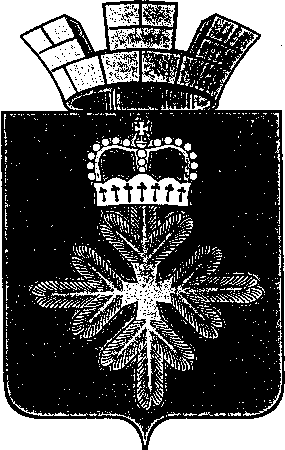 ПОСТАНОВЛЕНИЕАДМИНИСТРАЦИИ ГОРОДСКОГО ОКРУГА ПЕЛЫМО внесении изменений в Административный регламент предоставления муниципальной услуги «Предоставление разрешения на использование земель или земельного участка, находящихся в государственной или муниципальной собственности, без предоставления земельных участков и установления сервитута на территории городского округа Пелым», утвержденный постановлением администрации городского округа Пелым от 19.03.2018 № 82Во исполнение пункта 15.11 перечня поручений Губернатора Свердловской области Е.В. Куйвашева от 04.10.2018 № 27-ЕКпп, соответствии с Федеральным законом от 06.10.2003 № 131-ФЗ «Об общих принципах организации местного самоуправления в Российской Федерации», Федеральным законом от 27.07.2010 № 210-ФЗ «Об организации предоставления государственных и муниципальных услуг», руководствуясь статьей 31 Устава городского округа Пелым, администрация городского округа Пелым ПОСТАНОВЛЯЕТ:1. В Административный регламент предоставления муниципальной услуги «Предоставление разрешения на использование земель или земельного участка, находящихся в государственной или муниципальной собственности, без предоставления земельных участков и установления сервитута на территории городского округа Пелым», утвержденный постановлением администрации городского округа Пелым от 19.03.2018 № 82,  внести следующие изменения:1) в пунктах 15, 32 слова «14 календарных дней» заменить словами «не более 10 рабочих дней».2. Старшему инспектору МКУУ по ОДОМС и МУ городского округа Пелым (А.Ш. Алиевой) внести изменения в сведения о муниципальной услуге в реестр государственных и муниципальных услуг Свердловской области в течение 10 дней со дня издания настоящего постановления.3. Настоящее постановление опубликовать в информационной газете «Пелымский вестник» и разместить на официальном сайте городского округа Пелым в информационно-телекоммуникационной сети «Интернет».4. Контроль за исполнением настоящего постановления возложить на заместителя главы администрации городского округа Пелым Т.Н. Баландину.И.о. главы администрации городского округа Пелым                                                                  Т.Н. Баландинаот 22.10.2018 № 341п. Пелым 